中国中铁股份有限公司2018年第一批限制交易供应商名单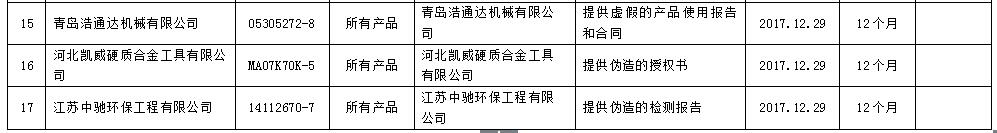 中国中铁股份有限公司2018年第二批限制交易供应商名单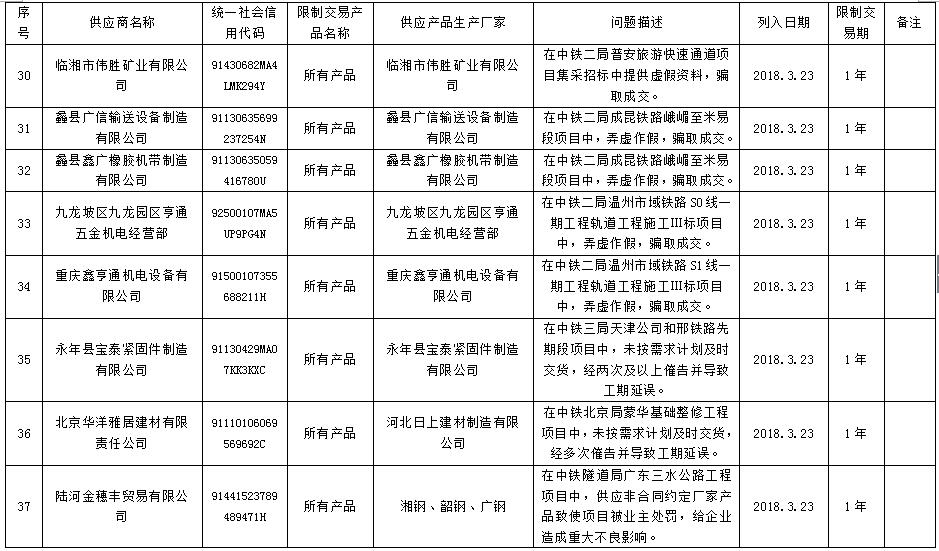 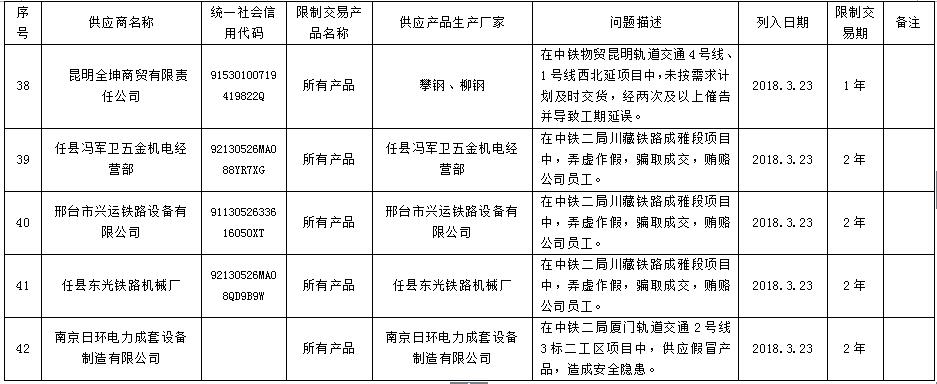 中国中铁股份有限公司2018年第三批限制交易供应商名单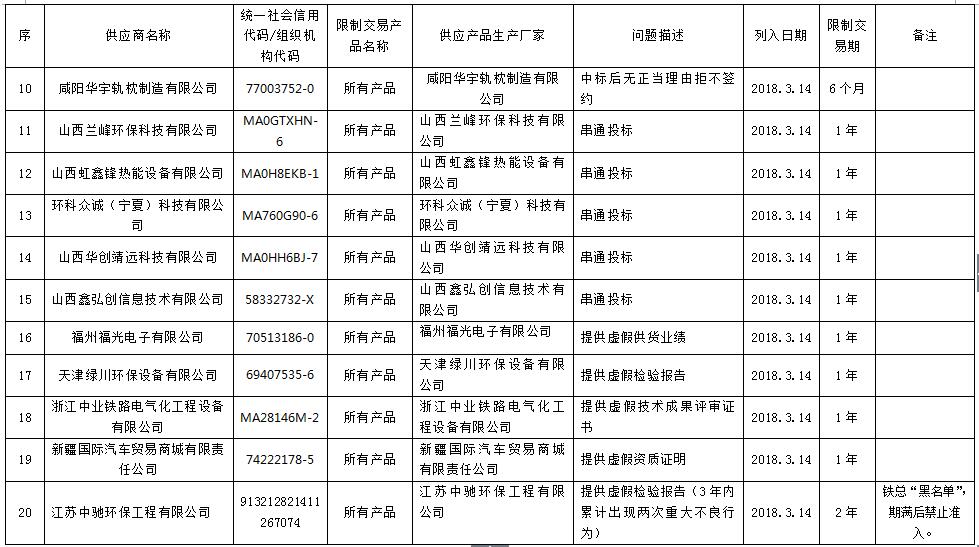 中国中铁股份有限公司2018年第四批限制交易供应商名单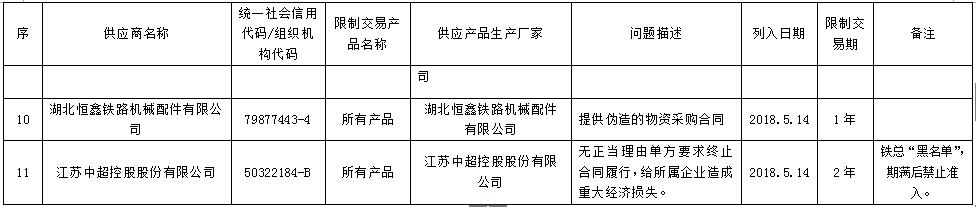 中国中铁股份有限公司2018年第五批限制交易供应商名单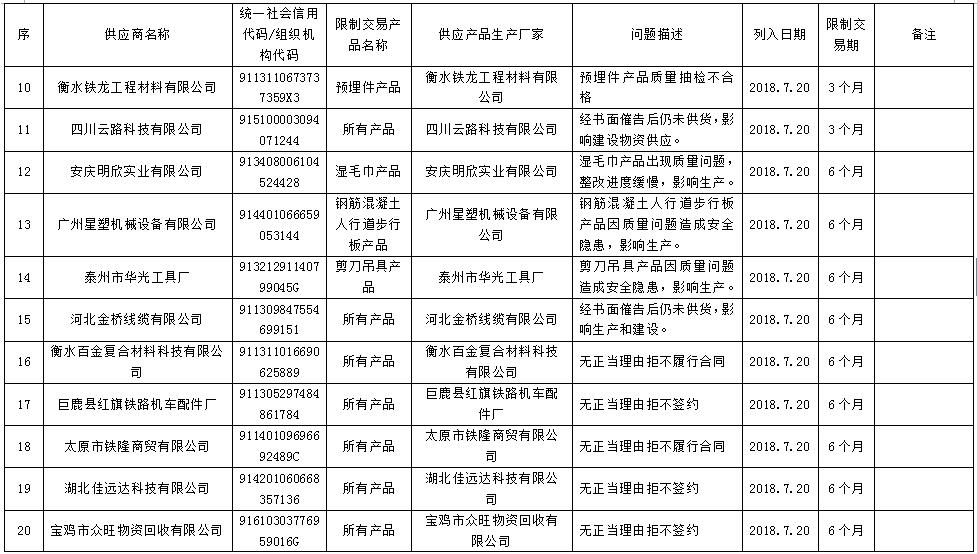 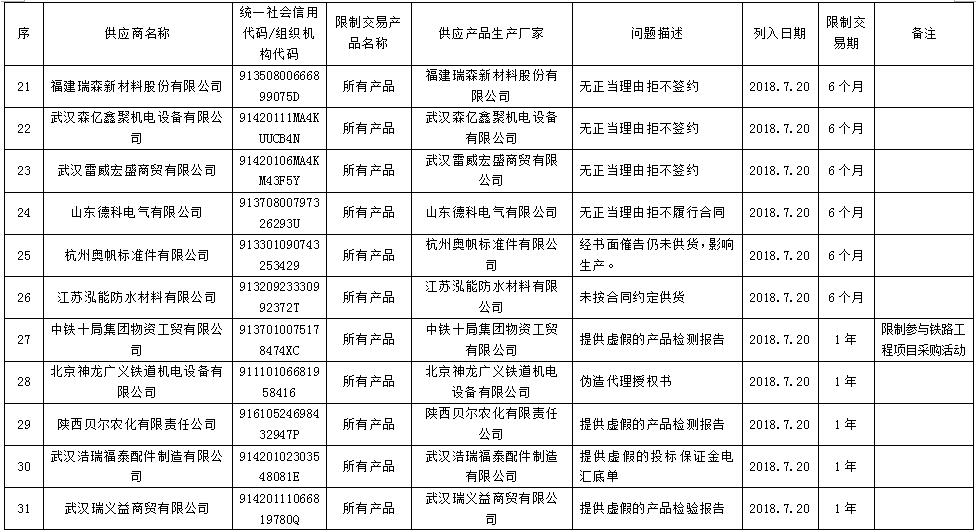 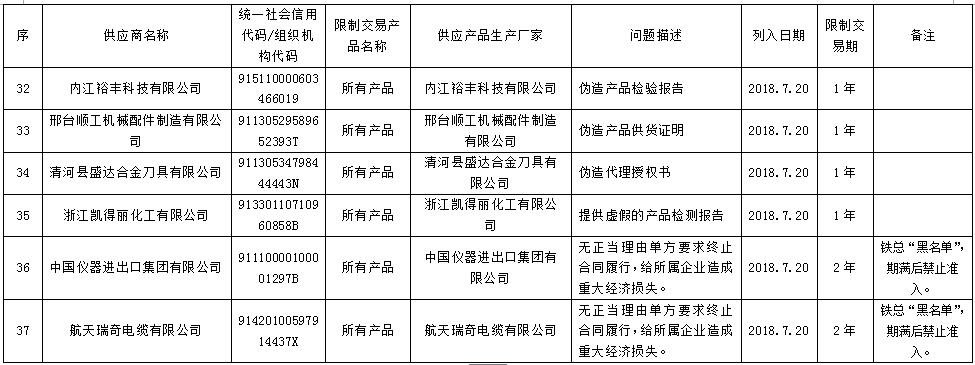 中国中铁股份有限公司2018年第六批限制交易供应商名单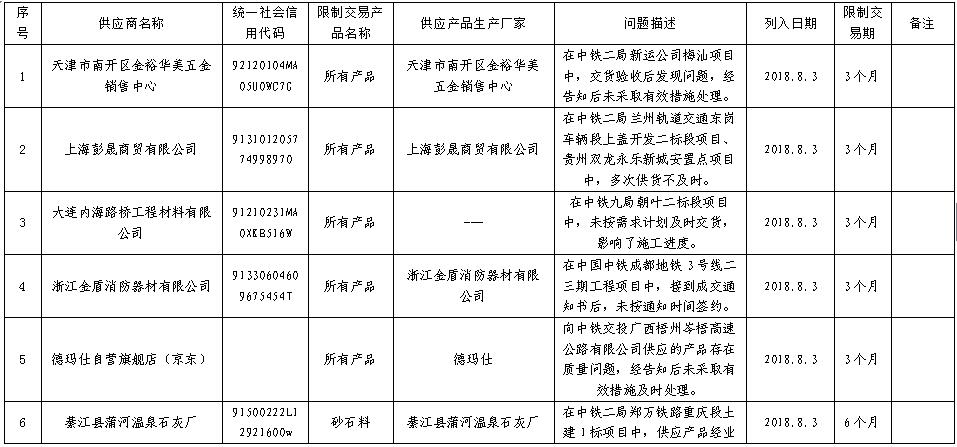 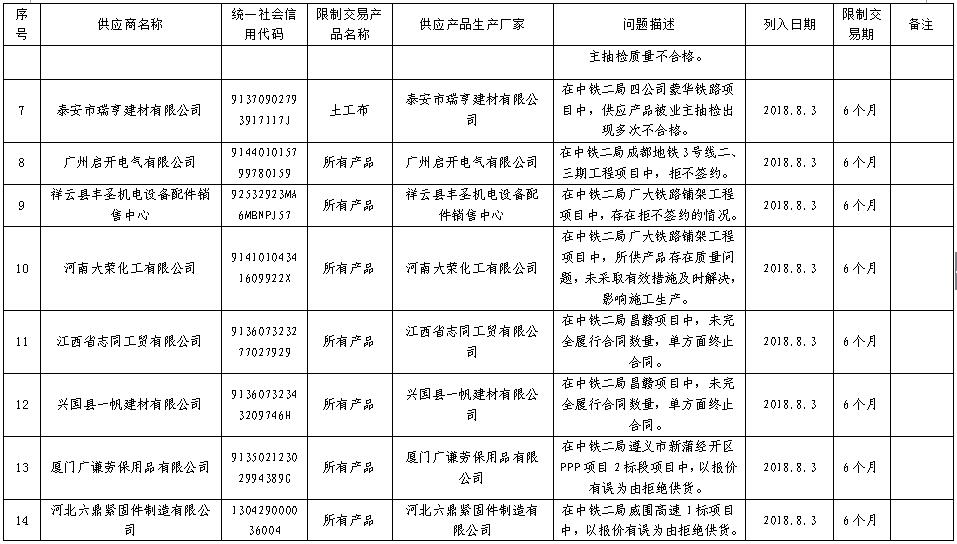 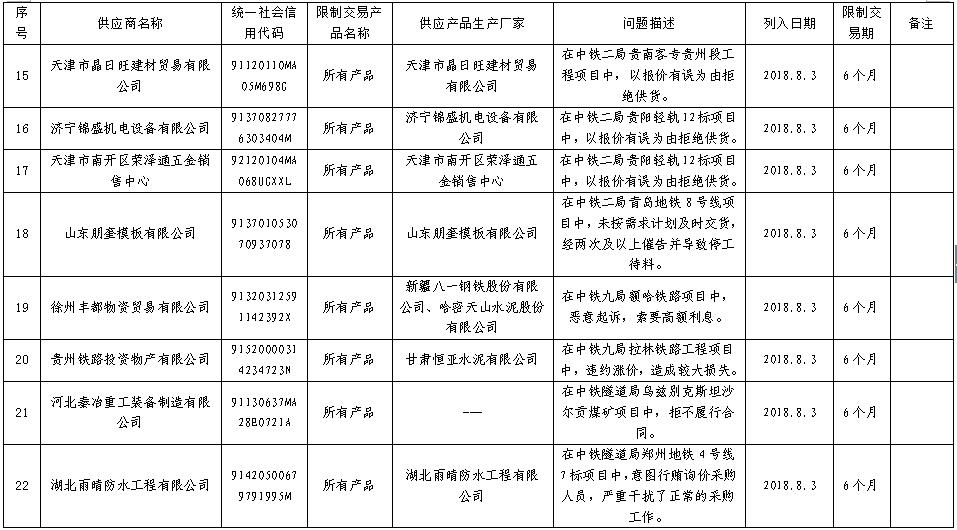 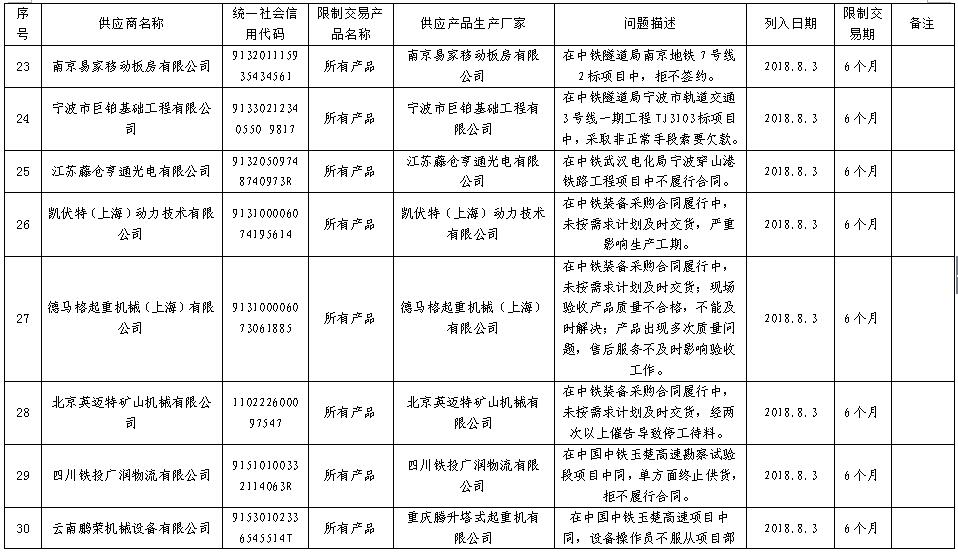 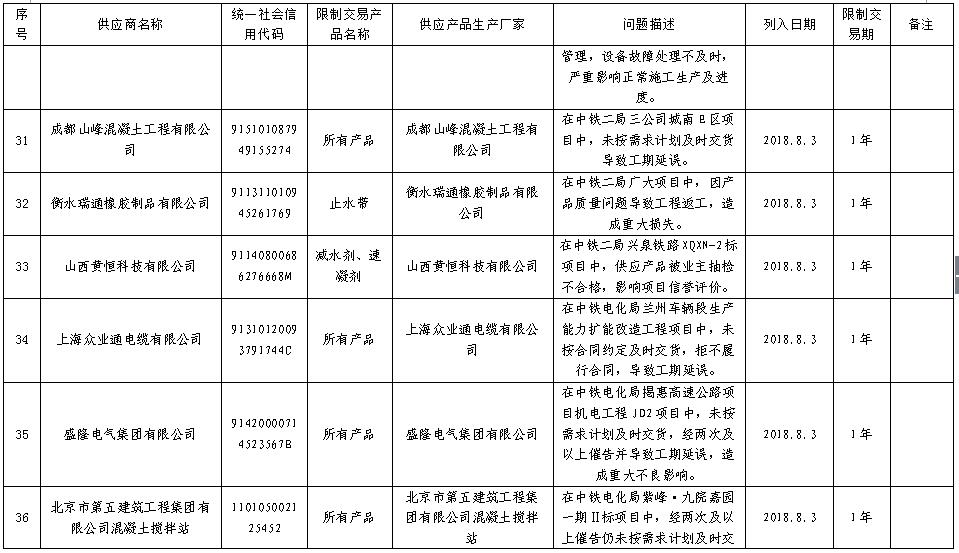 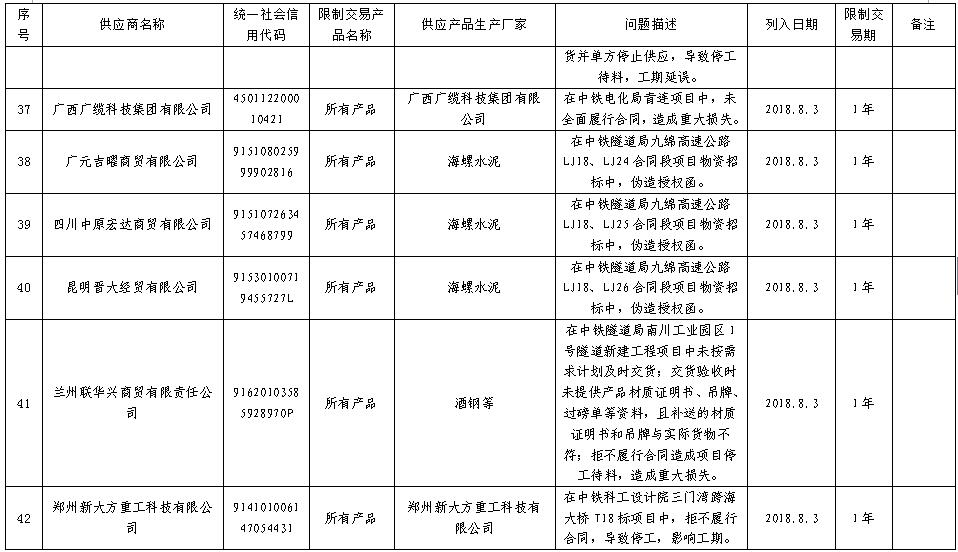 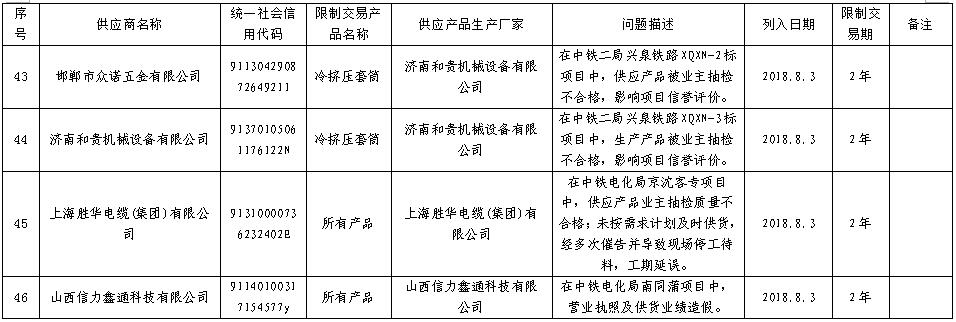 中国中铁股份有限公司2018年第七批限制交易供应商名单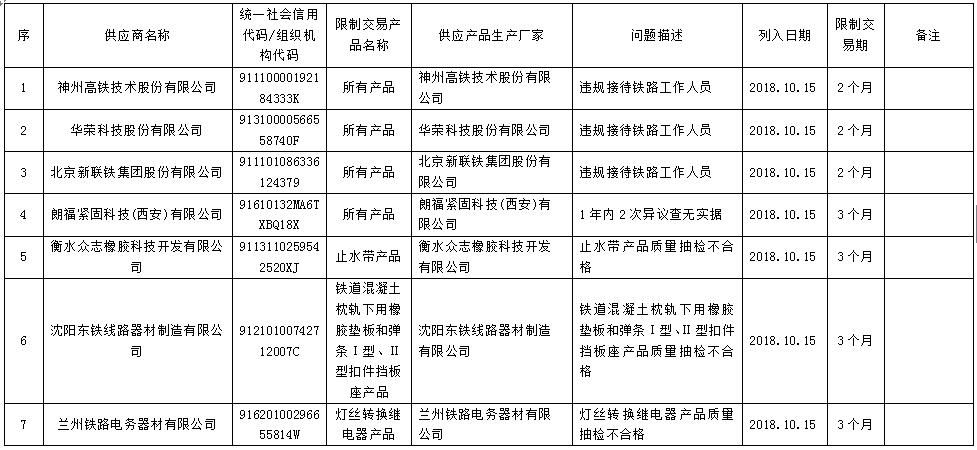 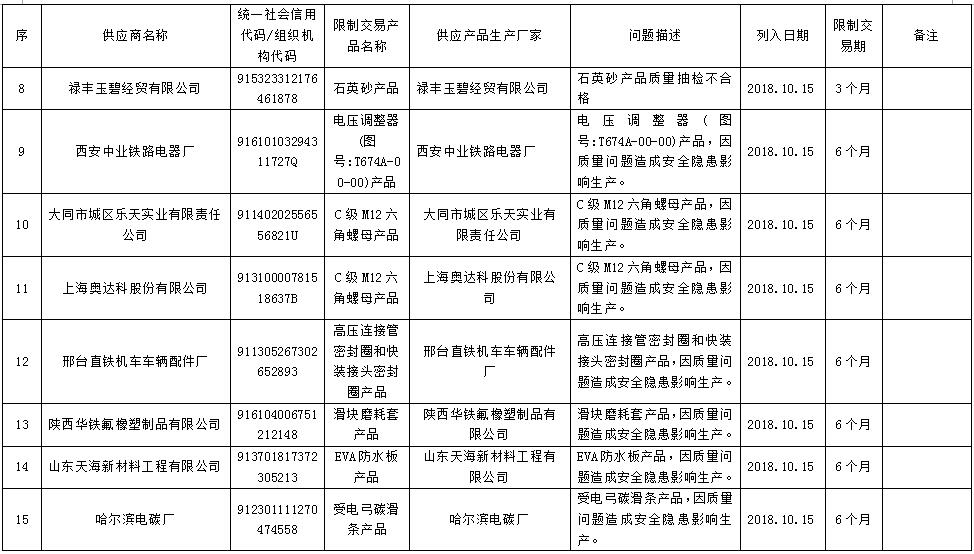 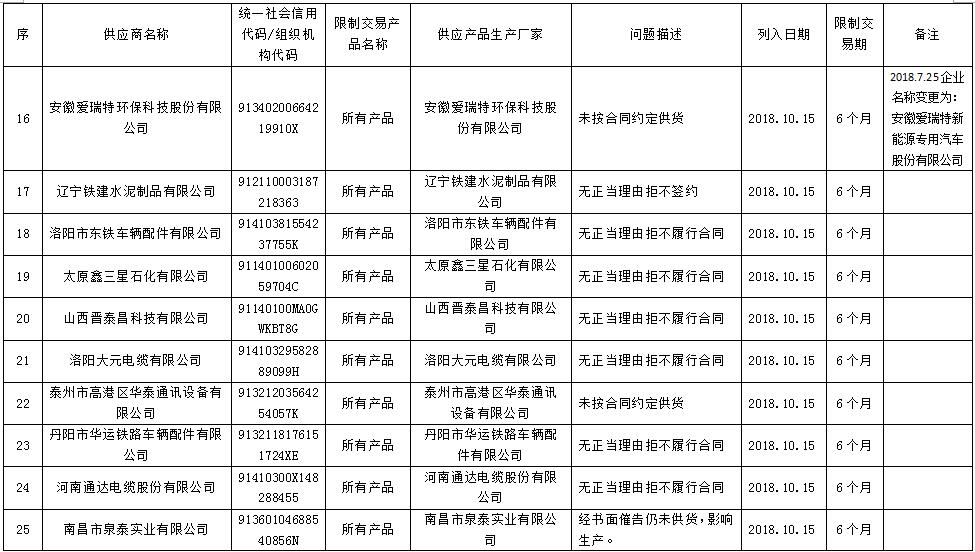 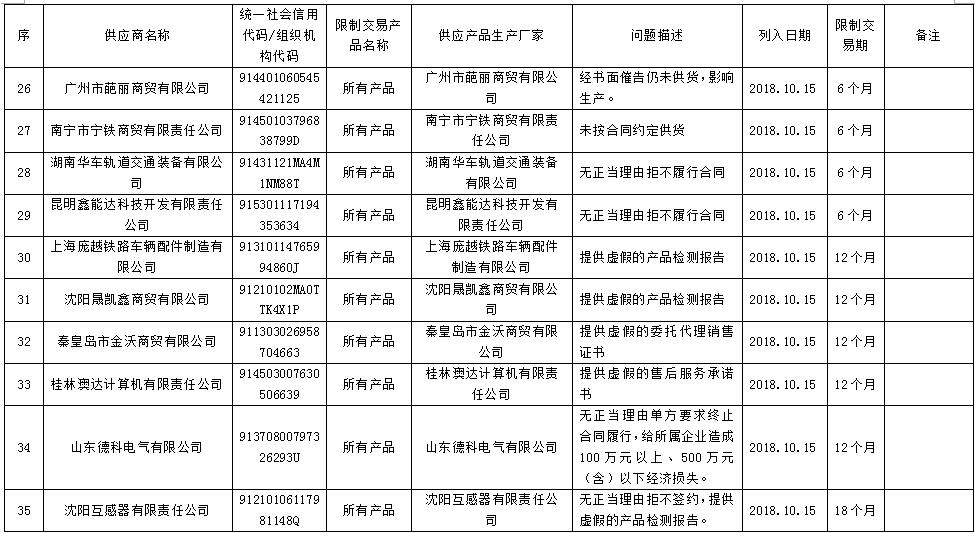 